LIETUVOS RESPUBLIKOS SVEIKATOS APSAUGOS MINISTRASĮSAKYMASDĖL LIETUVOS RESPUBLIKOS SVEIKATOS APSAUGOS MINISTRO 2011 M. kovo 2 D. ĮSAKYMO NR. V-199 „DĖL LIETUVOS HIGIENOS NORMOS HN 80:2011 „ELEKTROMAGNETINIS LAUKAS DARBO VIETOSE IR GYVENAMOJOJE APLINKOJE. PARAMETRŲ NORMUOJAMOS VERTĖS IR MATAVIMO REIKALAVIMAI 10 KHZ–300 GHZ RADIJO DAŽNIŲ JUOSTOJE“ PATVIRTINIMO“ PAKEITIMO2014 m. birželio 11 d. Nr. V-678Vilnius1. P a k e i č i u Lietuvos higienos normą HN 80:2011 „Elektromagnetinis laukas darbo vietose ir gyvenamojoje aplinkoje. Parametrų normuojamos vertės ir matavimo reikalavimai 10 kHz–300 GHz radijo dažnių juostoje“, patvirtintą Lietuvos Respublikos sveikatos apsaugos ministro 2011 m. kovo 2 d. įsakymu Nr. V-199 „Dėl Lietuvos higienos normos HN 80:2011 „Elektromagnetinis laukas darbo vietose ir gyvenamojoje aplinkoje. Parametrų normuojamos vertės ir matavimo reikalavimai 10 kHz–300 GHz radijo dažnių juostoje“ patvirtinimo“:1.1. Pakeičiu 2.1 papunktį ir jį išdėstau taip:„2.1. kurie projektuoja didesnės negu 25 W efektyviosios spinduliuotės galios radiotechninius objektus ūkinei komercinei veiklai vykdyti, atlieka šių objektų elektromagnetinės spinduliuotės matavimus, skaičiavimus, stato (įrengia) šiuos objektus ar juos eksploatuoja arba eksploatuos (operatorius), rengia radiotechninio objekto radiotechninės dalies projektus, elektromagnetinės spinduliuotės stebėsenos planus, pagal elektromagnetinės spinduliuotės stebėsenos planus vykdo elektromagnetinės spinduliuotės stebėseną;“.1.2. Papildau 21 punktu:„21. Ši higienos norma taip pat privaloma institucijoms, kurios pagal kompetenciją vykdo radiotechninių objektų valstybinę visuomenės sveikatos saugos kontrolę.“1.3. Pakeičiu 3 punkto antrąją pastraipą ir ją išdėstau taip:„efektyvioji spinduliuotės galia − siųstuvo galios, perduodamos į anteną, ir šios antenos stiprinimo koeficiento, nustatyto pasirinkta kryptimi (jeigu kryptis nenurodoma – stiprinimo koeficientas nustatomas intensyviausio spinduliavimo kryptimi) pusbangio dipolio atžvilgiu, sandauga, išreiškiama vatais (W);“.1.4. Papildau 3 punktą nauja trečiąja pastraipa:„elektromagnetinė spinduliuotė – spinduliuotė, kai energija iš šaltinio elektromagnetinėmis bangomis sklinda į erdvę;“.1.5. Buvusias 3 punkto trečiąją–tryliktąją pastraipas laikau atitinkamai ketvirtąja–keturioliktąja pastraipomis.1.6. Papildau 3 punktą nauja aštuntąja pastraipa:„elektromagnetinis laukas – laikui bėgant nuo 10 kHz iki 300 GHz dažniu kintantis elektrinių ir magnetinių jėgų laukas;“.1.7. Buvusias 3 punkto aštuntąją–keturioliktąją pastraipas laikau atitinkamai devintąja–penkioliktąja pastraipomis.1.8. Pakeičiu 3 punkto dešimtąją pastraipą ir ją išdėstau taip:„gyvenamoji aplinka – gyvenamųjų ir visuomeninės paskirties pastatų patalpos, gyvenamosios patalpos, įrengtos kitos paskirties pastatuose (įskaitant balkonus, lodžijas ir terasas), ir šių pastatų aplinka, apimanti nurodytiems pastatams priklausančius žemės sklypus bei 40 m atstumu nuo pastatų sienų esančius želdynus su vaikų žaidimo ir sporto aikštelėmis, ramaus poilsio vietomis vyresnio amžiaus ir neįgaliems žmonėms, kuriuose žmones veikia arba gali veikti elektromagnetinis laukas;“.1.9. Pakeičiu 6 punktą ir jį išdėstau taip:„6. Operatorius, prieš įrengdamas (statydamas) radiotechninį objektą, privalo teisės aktų nustatyta tvarka suderinti jo radiotechninės dalies projektą ir elektromagnetinės spinduliuotės stebėsenos planą su visuomenės sveikatos centru apskrityje, kurioje projektuojamas ar eksploatuojamas radiotechninis objektas.“1.10. Pakeičiu 7 punktą ir jį išdėstau taip:„7. Operatorius privalo vykdyti elektromagnetinės spinduliuotės stebėseną pagal su apskrities, kurioje eksploatuoja radiotechninį objektą, visuomenės sveikatos centru teisės aktų nustatyta tvarka suderintą elektromagnetinės spinduliuotės stebėsenos planą.“1.11. Pakeičiu 10 punktą ir jį išdėstau taip:„10. Patalpose energijos srauto tankio matavimai turi būti atliekami 0,5 m, 1,1 m, 1,5 m ir 1,7 m aukštyje nuo grindų patalpos viduryje bei 1 m atstumu nuo langų.“1.12. Pakeičiu 11 punktą ir jį išdėstau taip:„11. Teritorijoje aplink pastatus elektromagnetinės spinduliuotės matavimai atliekami 1,1 m, 1,5 m ir 1,7 m aukštyje virš žemės paviršiaus.“1.13. Pakeičiu 14 punktą ir jį išdėstau taip:„14. Visuomenės sveikatos centrų apskrityse vykdomos radiotechninių objektų valstybinės visuomenės sveikatos saugos kontrolės metu ar radiotechninių objektų operatorių organizuojamų elektromagnetinės spinduliuotės matavimų atlikimo ar stebėsenos vykdymo metu nustačius, kad viršytas elektromagnetinio lauko intensyvumo parametrų leidžiamas lygis, operatorius privalo nedelsdamas sumažinti elektromagnetinio lauko intensyvumo lygį iki šios higienos normos 1 lentelėje nustatytų dydžių. Nesant galimybių elektromagnetinio lauko intensyvumo lygį sumažinti iki šios higienos normos 1 lentelėje nustatytų dydžių, operatorius privalo nedelsdamas nutraukti radiotechninio objekto naudojimą. Radiotechninių objektų operatorių organizuojamų elektromagnetinės spinduliuotės matavimų atlikimo ar stebėsenos vykdymo metu nustačius, kad viršytas elektromagnetinio lauko intensyvumo parametrų leidžiamas lygis, radiotechninių objektų operatoriai ne vėliau kaip per 24 val. nuo elektromagnetinio lauko intensyvumo parametrų leidžiamo lygio viršijimo nustatymo privalo raštu ar elektroniniu būdu apie tai informuoti apskrities, kurioje eksploatuojamas radiotechninis objektas, visuomenės sveikatos centrą.“1.14. Pakeičiu 17 punktą ir jį išdėstau taip:„17. Elektromagnetinės spinduliuotės matavimus gali atlikti tik šiai veiklai akredituotos laboratorijos.“1.15. Pripažįstu netekusiu galios 19 punktą.2. N u s t a t a u, kad šis įsakymas įsigalioja 2014 m. lapkričio 1 d.Sveikatos apsaugos ministras	Vytenis Povilas Andriukaitis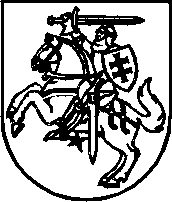 